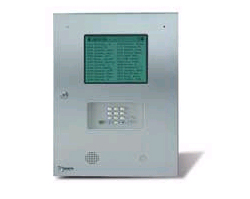 Elite Icon 26HT1000 DescriptionSpecifications this is an Apartment Intercoms for more than a 100 unitsDisplay protected by scratch resistant, anti-glare, heavy duty glass lens.Double box with built in keyboard16 gauge stainless steel front panelRain resistantFCC Part 68, 15 & Canadian DOC approvalsETL Approved: UL 294Surge protection with 6000v, 3000A immunity on power input port, telephone line port, RS485 port, Relay port and input portImmune to 25,000v electrostatic dischargePower input: 12VAC, 50VA listed wall plug transformer suppliedOperates -4F to 165F 5% to 95% relative humidity40 lbs shipping weightThe Elite Icon 26HT1000 is a premium Chamberlain-designed telephone entry system for properties with 1,000 tenants. Easily programmable by installers and property managers. Features scrollable directory, camera capability, audio assistance and 3 year Chamberlain warranty.

Elite Icon 26HT1000 Available PackagesThe Elite Icon 26HT1000 Packages include the Elite Icon 26 telephone entry unit, 1000 tenant memory card, internal modem, elitepro software and communicator card.

Elite Icon 26HT1000 Features:High resolution LCD"Exit switch" readyPostal Lock readySpeaker mute during dialing"Unlisted resident" feature3-digit dialing6-digit keycode accessField upgradeable memory capacityHigh-quality digital communication system3-year warranty60 programmable utility keycodes per systemHistory up to 8,000 transactionsTouch tone and rotary dialing detectionTwo independent 7-day timers per outputUser-friendly programming through built in keyboard